Form 600.3STATUTORY DECLARATION CONFIRMING THE ABSENCE OF ANY CONFLICT OF INTEREST OF THE MEMBERS OF EXTERNAL EVALUATION COMMITEESI accept the invitation of the Council of the Agency of Quality Assurance and Accreditation (CYQAA) in Higher Education dated   , for my participation in the External Evaluation Committee of the department(s) and the programme(s) of study:“”of the Public/Private institution(s) of higher educationand I hereby declare the following:According to Article (17)(1)(d)(iv)  of the "Quality Assurance and Accreditation in Higher Education and the Establishment and Operation of an Agency on Related Matters Laws” of 2015 to 2021 [L. 136 (Ι)/2015 - L. 132(Ι)/2021], I do not or I did not have during the last three (3) years any academic, research, service, financial or personal cooperative relation with the institution/s under evaluation.I am not associated with:the institution(s) under evaluation the department(s) under evaluationsany persons involved in the department(s)/programme(s) of study and/or chief administrative/academic personnelany other institution(s) associated with the institution(s) under evaluationany other institution(s) in Cyprus which operate similar programme(s) of studyany other state of affairs which, to my knowledge, may create conditions of conflict of interest during the assignment of the duties I have undertakenI hereby declare that I will not accept employment to the institution(s) under evaluation for the next 4 (four) years.I hereby declare that I will hold and treat all information, regarding the institution(s)/the department(s)/ programme(s) of study under evaluation, as confidential and will implement and maintain safeguards to further assure the confidentiality of the information. Such Confidential Information will not be disclosed or used other than for the purposes of the external evaluation of the institution(s)/the department(s)/the programme(s) of study under evaluation mentioned above.I do not have any personal or family relationship up to the fourth degree, by blood or by marriage or any hatred for persons involved with the institution(s). I will operate objectively within the scope of improving the quality of Higher Education and I will abstain, in any way, from promoting the interests of the institution/s, body or service of which I am affiliated and/or any other organisation, body or service.During the evaluation period I will abstain from any other event(s)/activity(ies)/meeting(s) of the institution(s) or its/their members which does(do) not fall within the framework of evaluation.I will apply the principles of non-discrimination during the carrying out of my duties. The acceptance of the invitation constitutes guarantee of my impartial judgement and application of the principles of sound administration during the exercise of my duties. Contact InformationFull Name:LastFirstM.I.Position:Specialty:Institution:Phone:E-Mail:Date:Signature: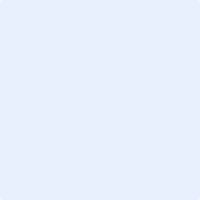 